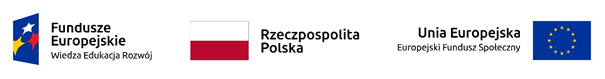 Uniwersytet im. Adama Mickiewicza w Poznaniuul. Wieniawskiego 161-712 PoznańZnak sprawy: ZP/153/B/20	 Poznań, dnia 28.12.2020 r.INFORMACJA DOTYCZĄCA OTWARCIA OFERTRemont wiatrołapu wejścia do budynku dydaktycznego C przy ul. Szamarzewskiego 89 – dostosowanie dla osób z niepełnosprawnościamiZ uwagi na ogłoszony stan pandemii i obowiązujący zakaz zgromadzeń, Zamawiający w celu zapewnienia zasad określonych w art. 86 ust. 2 ustawy Prawo Zamówień Publicznych przeprowadzi transmisję on-line z otwarcia ofert, która dostępna będzie pod adresem: https://teams.microsoft.com/l/meetup-join/19%3ameeting_MTlkMTkzMmItYjFlYi00ZjAyLTgxMzEtZjkzNmQ1ZThmODU5%40thread.v2/0?context=%7b%22Tid%22%3a%2273689ee1-b42f-4e25-a5f6-66d1f29bc092%22%2c%22Oid%22%3a%22ea492ca9-81e0-453d-9581-c714ec4f77fe%22%2c%22IsBroadcastMeeting%22%3atrue%7d